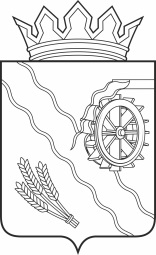 Дума Шегарского районаТомской областиРЕШЕНИЕс. Мельниково24.10.2023г.                                                                                                 № 339                                                                     О внесении изменений в решение Думы Шегарского района от 19.07.2022 № 223 «Об утверждении размера и условий оплаты труда муниципальных служащих в муниципальном образовании «Шегарский район»»        В целях упорядочения оплаты труда муниципальных служащих в органах местного самоуправления Шегарского района, руководствуясь Федеральным законом от 06.10.2003 №131 – ФЗ «Об общих принципах организации местного самоуправления в Российской Федерации», Федеральным законом от 02.03.2007 № 25-ФЗ «О муниципальной службе в Российской Федерации», Законом Томской области от 11.09.2007 № 198-ОЗ «О муниципальной службе в Томской области», статьей 23 Закона Томской области от 28.12.2022  № 141-ОЗ «Об областном бюджете на 2023 год и на плановый период 2024 и 2025», Постановлением Администрации Томской области от 15.09.2023 № 425а «О внесении изменения в постановление Администрации Томской области от 03.07.2013 №268а»,ДУМА ШЕГАРСКОГО РАЙОНА РЕШИЛА:1. Внести в Решение Думы Шегарского района от 19.07.2022 № 223 «Об утверждении размера и условий оплаты труда муниципальных служащих в муниципальном образовании «Шегарский район»» (далее - решение) следующие изменения:1) Приложение 1 к Положению о размере и порядке  оплаты труда муниципальных служащих в муниципальном образовании «Шегарский район» изложить в новой редакции согласно приложению 1 к настоящему решению. 2) Пункт 10 раздела IV. Оклад за классный чин изложить в новой редакции:«10. Размер оклада за классный чин  определен в соответствии с требованиями пункта 3 части 4 статьи 11 Закона Томской области от 11.09.2007 № 198-ОЗ «О муниципальной службе в Томской области» и установлен в следующих размерах:»2. Настоящее решение вступает в силу с момента его принятия и распространяется на правоотношения, возникшие с 01 октября 2023 года 3. Настоящее решение опубликовать на официальном сайте Администрации  Шегарского района.Председатель Думы Шегарского района                                                  Л.И. НистерюкГлава Шегарского района                                                                           А.К. МихкельсонРазмеры должностных окладов и ежемесячного денежного поощрения  должностей муниципальной службы муниципального образования «Шегарский район»Группа должностей муниципальнойслужбыНаименование классного чина муниципальных служащихРазмер оклада за классный чин
      (рублей в месяц)       Размер оклада за классный чин
      (рублей в месяц)       Размер оклада за классный чин
      (рублей в месяц)       Группа должностей муниципальнойслужбыНаименование классного чина муниципальных служащих1-й класс2-й класс3-й классГлавная           Муниципальный советник в Томской области 1, 2 или
3 класса                3 1922 9792 767Ведущая           Советник муниципальной службы в  Томской области 1, 2 или 3 класса                2 4452 2372 022Старшая           Референт муниципальной 
службы в Томской области 1, 2 или 3 класса                1 9161 5971 490Младшая           Секретарь муниципальной    
службы в Томской области 1, 2 или 3 класса                1 2791 172959Приложение 1 к Положению о размере и порядке  оплаты труда муниципальных служащих в муниципальном образовании «Шегарский район»№ п/пГруппа должностейНаименование должности муниципальной службыРазмер должностного оклада (руб.)Ежемесячное денежное поощрение(должностных окладов)Таблица 1. Должности муниципальной службы, служебная функции по которым предполагает руководство подчиненными, в местной администрации муниципального образования Томской области как юридическом лицеТаблица 1. Должности муниципальной службы, служебная функции по которым предполагает руководство подчиненными, в местной администрации муниципального образования Томской области как юридическом лицеТаблица 1. Должности муниципальной службы, служебная функции по которым предполагает руководство подчиненными, в местной администрации муниципального образования Томской области как юридическом лицеТаблица 1. Должности муниципальной службы, служебная функции по которым предполагает руководство подчиненными, в местной администрации муниципального образования Томской области как юридическом лицеТаблица 1. Должности муниципальной службы, служебная функции по которым предполагает руководство подчиненными, в местной администрации муниципального образования Томской области как юридическом лице1главная Глава муниципального образования, назначенный по контракту9 672,002,302главная Первый заместитель главы муниципального образования (срочный трудовой договор)9232,002,303главная Первый заместитель главы администрации муниципального образования (срочный трудовой договор)9129,002,304главная Заместитель главы муниципального образования (срочный трудовой договор)8351,002,305главная Заместитель главы администрации муниципального образования (срочный трудовой договор)8248,002,306ведущая  Управляющий делами (срочный трудовой договор)7015,002,107ведущая  Руководитель управления в составе администрации муниципального образования6 948,002,108ведущая  Руководитель отдела в составе администрации муниципального образования6 882,002,109старшаяЗаместитель руководителя управления в составе администрации муниципального образования5 908,002,0010старшаяЗаместитель руководителя отдела в составе администрации муниципального образования5 794,002,0011старшаяРуководитель отдела в составе управления в составе администрации муниципального образования5 505,002,0012старшаяЗаместитель руководителя отдела в составе управления в составе администрации муниципального образования5192,001,90Таблица 2. Должности муниципальной службы, служебная функция по которым предполагает руководство подчиненными, в управлении, входящем в структуру местной администрации муниципального образования Томской области и обладающем правами юридического лицаТаблица 2. Должности муниципальной службы, служебная функция по которым предполагает руководство подчиненными, в управлении, входящем в структуру местной администрации муниципального образования Томской области и обладающем правами юридического лицаТаблица 2. Должности муниципальной службы, служебная функция по которым предполагает руководство подчиненными, в управлении, входящем в структуру местной администрации муниципального образования Томской области и обладающем правами юридического лицаТаблица 2. Должности муниципальной службы, служебная функция по которым предполагает руководство подчиненными, в управлении, входящем в структуру местной администрации муниципального образования Томской области и обладающем правами юридического лицаТаблица 2. Должности муниципальной службы, служебная функция по которым предполагает руководство подчиненными, в управлении, входящем в структуру местной администрации муниципального образования Томской области и обладающем правами юридического лица1ведущаяРуководитель управления в структуре администрации муниципального образования7 474,002,102старшаяЗаместитель руководителя управления в структуре администрации муниципального образования6096,002,003старшаяРуководитель отдела в составе управления в структуре администрации муниципального образования5 807,002,004старшаяЗаместитель руководителя отдела в составе управления в структуре администрации муниципального образования5 493,001,90Таблица 3. Должности муниципальной службы, служебная функция по которым предполагает руководство подчиненными, в отделе, входящем в структуру местной администрации муниципального образования Томской области и обладающем правами юридического лицаТаблица 3. Должности муниципальной службы, служебная функция по которым предполагает руководство подчиненными, в отделе, входящем в структуру местной администрации муниципального образования Томской области и обладающем правами юридического лицаТаблица 3. Должности муниципальной службы, служебная функция по которым предполагает руководство подчиненными, в отделе, входящем в структуру местной администрации муниципального образования Томской области и обладающем правами юридического лицаТаблица 3. Должности муниципальной службы, служебная функция по которым предполагает руководство подчиненными, в отделе, входящем в структуру местной администрации муниципального образования Томской области и обладающем правами юридического лицаТаблица 3. Должности муниципальной службы, служебная функция по которым предполагает руководство подчиненными, в отделе, входящем в структуру местной администрации муниципального образования Томской области и обладающем правами юридического лица1ведущая Руководитель отдела в структуре администрации муниципального образования7 407,002,102старшаяЗаместитель руководителя отдела в структуре администрации муниципального образования6029,002,00 Таблица 4. Должности муниципальной службы, служебная функция по которым не предполагает руководства подчиненными в представительном органе муниципального образования Томской области, обладающем правами юридического лица, в аппарате контрольно-счетного органа муниципального образования Томской области, обладающего правами юридического лица, в ином органе местного самоуправления муниципального образования Томской области, обладающем правами юридического лица, в местной администрации муниципального образования Томской области как юридическом лице, в органе, входящем в структуру местной администрации муниципального образования Томской области и обладающем правами юридического лица, а также в аппарате избирательной комиссии муниципального образования Томской области, обладающей правами юридического лица Таблица 4. Должности муниципальной службы, служебная функция по которым не предполагает руководства подчиненными в представительном органе муниципального образования Томской области, обладающем правами юридического лица, в аппарате контрольно-счетного органа муниципального образования Томской области, обладающего правами юридического лица, в ином органе местного самоуправления муниципального образования Томской области, обладающем правами юридического лица, в местной администрации муниципального образования Томской области как юридическом лице, в органе, входящем в структуру местной администрации муниципального образования Томской области и обладающем правами юридического лица, а также в аппарате избирательной комиссии муниципального образования Томской области, обладающей правами юридического лица Таблица 4. Должности муниципальной службы, служебная функция по которым не предполагает руководства подчиненными в представительном органе муниципального образования Томской области, обладающем правами юридического лица, в аппарате контрольно-счетного органа муниципального образования Томской области, обладающего правами юридического лица, в ином органе местного самоуправления муниципального образования Томской области, обладающем правами юридического лица, в местной администрации муниципального образования Томской области как юридическом лице, в органе, входящем в структуру местной администрации муниципального образования Томской области и обладающем правами юридического лица, а также в аппарате избирательной комиссии муниципального образования Томской области, обладающей правами юридического лица Таблица 4. Должности муниципальной службы, служебная функция по которым не предполагает руководства подчиненными в представительном органе муниципального образования Томской области, обладающем правами юридического лица, в аппарате контрольно-счетного органа муниципального образования Томской области, обладающего правами юридического лица, в ином органе местного самоуправления муниципального образования Томской области, обладающем правами юридического лица, в местной администрации муниципального образования Томской области как юридическом лице, в органе, входящем в структуру местной администрации муниципального образования Томской области и обладающем правами юридического лица, а также в аппарате избирательной комиссии муниципального образования Томской области, обладающей правами юридического лица Таблица 4. Должности муниципальной службы, служебная функция по которым не предполагает руководства подчиненными в представительном органе муниципального образования Томской области, обладающем правами юридического лица, в аппарате контрольно-счетного органа муниципального образования Томской области, обладающего правами юридического лица, в ином органе местного самоуправления муниципального образования Томской области, обладающем правами юридического лица, в местной администрации муниципального образования Томской области как юридическом лице, в органе, входящем в структуру местной администрации муниципального образования Томской области и обладающем правами юридического лица, а также в аппарате избирательной комиссии муниципального образования Томской области, обладающей правами юридического лица1старшаяИнспектор контрольно-счетного органа5 486,001,902старшаяГлавный специалист5191,001,903старшаяПомощник лица, замещающего муниципальную должность (срочный трудовой договор)4 888,001,854старшаяВедущий специалист4585,001,805старшаяВедущий специалист (обеспечивающие специалисты)4 282,001,806младшаяСпециалист 1-й категории3 791,001,707младшаяСпециалист 2-й категории3 488,001,658младшаяСпециалист3 185,001,60